Как можно выбрать Специальный налоговый режим (далее – СНР) на основе упрощенной декларации?Выбор СНР, при соответствии условиям его применения, осуществляется:- физическими лицами - в уведомлении, направляемом для постановки на регистрационный учет в качестве индивидуального предпринимателя (далее –ИП);- вновь образованными юридическими лицами (далее – ЮЛ) - в уведомлении о применяемом режиме налогообложения, представляемом в налоговый орган не позднее 5 рабочих дней после государственной регистрации в органах юстиции (в этом случае датой начала действия режима будет являться дата гос. регистрации ЮЛ).При переходе с других режимов на СНР на основе упрощенной декларации налогоплательщики, за исключением вновь образованных ИП, представляют в налоговый орган по месту нахождения уведомление о применяемом режиме налогообложения.Налогоплательщики вправе при соответствии условиям применения перейти на СНР на основе упрощенной декларации - с общеустановленного порядка налогообложения, СНР на основе патента или СНР для крестьянских или фермерских хозяйств.Как и какие налоги расчистываются по упрощенной декларации?Определяется сумма дохода, полученного за налоговый период. К сумме такого дохода применяется ставка в размере 3% (½ часть исчисленной суммы - ИПН (КПН), ½ часть - социальный налог, подлежащий уплате за минусом суммы социальных отчислений).Социальные платежи исчисляются в соответствии с Законом РК «Об обязательном социальном страховании».При превышении суммы социальных отчислений над суммой социального налога сумма социального налога считается равной нулю.Исчисленные суммы налогов подлежат корректировке в сторону уменьшения на сумму в размере 1,5 % от суммы налога за каждого работника исходя из среднесписочной численности работников, если среднемесячная заработная плата работников по итогам отчетного периода составила у ИП не менее 23-кратного, ЮЛ - не менее 29-кратного размера  месячного расчетного показателя (МРП).Сумма ИПН, исчисленного в упрощенной декларации за второе полугодие календарного года, в котором налогоплательщик установил в соответствии с установленными требованиями трехкомпонентную интегрированную систему (ТИС), подлежит корректировке данным налогоплательщиком в сторону уменьшения на сумму 60 000 тенге, но не более чем на 50 % от исчисленной суммы налога за оба полугодия такого календарного года.Исчисленные суммы налогов и социальных платежей отражаются в Упрощенной декларации для субъектов малого бизнеса (далее-Декларация).Декларация (910.00) за отчётный налоговый период представляется в орган государственных доходов по месту нахождения налогоплательщика не позднее 15 августа и 15 февраля. Налоговым периодом является полугодие.Декларация может быть представлена:- в электронном виде через web-приложение «Кабинет налогоплательщика», web-портал «Электронное правительство»;- явочно на бумажном носителе, в том числе через Государственную корпорацию «Правительство для граждан» либо по почте заказным письмом.Уплата в бюджет ИПН/КПН и социального налога, указанных в упрощенной декларации, производится не позднее 25 февраля и 25 августа.Уплата ИПН, облагаемого у источника выплаты, и социальных платежей производится ежемесячно не позднее 25 числа месяца.Кто может применять СНР на основе упрощенной декларации?СНР на основе упрощённой декларации могут применять ИП и ЮЛ, соответствующие следующим условиям:- среднесписочная численность работников за налоговый период не превышает 30 человек;- доход за налоговый период не превышает 24 038-кратный размер МРП, установленного на 1 января соответствующего финансового года. При этом в доходы не включаются доходы в пределах 70 048-кратного размера МРП, установленного законом о республиканском бюджете и действующего на 1 января соответствующего финансового года, полученные ИП путем безналичных расчетов с обязательным применением ТИС (через систему (устройство) для приема безналичных платежей, например, посредством  использования  POS-терминала).СНР не вправе применять:1) ЮЛ, имеющие структурные подразделения;2) структурные подразделения юридических лиц;3)налогоплательщики, имеющие иные обособленные структурные подразделения и (или) объекты налогообложения в разных населенных пунктах, кроме осуществляющих деятельность исключительно по сдаче в аренду имущества;4) ЮЛ, в которых доля участия других ЮЛ составляет более 25 процентов;5) ЮЛ, у которых учредитель или участник одновременно является учредителем или участником другого ЮЛ, применяющего СНР или особенности налогообложения;6) некоммерческие организации;7) плательщики налога на игорный бизнес;8) налогоплательщики, оказывающие услуги на основании агентских договоров (соглашений).По каким видам деятельности нельзя применять СНР?СНР не распространяется на следующие виды деятельности:производство подакцизных товаров;     хранение и оптовая реализация подакцизных товаров;      реализация отдельных видов нефтепродуктов – бензина, дизельного топлива и мазута;      проведение лотерей;            недропользование (за исключением деятельности по недропользованию, осуществляемой на основании лицензии на старательство);      сбор и прием стеклопосуды;      сбор (заготовка), хранение, переработка и реализация лома и отходов цветных и черных металлов;      консультационные и (или) маркетинговые услуги;      деятельность в области бухгалтерского учета или аудита;      финансовая, страховая деятельность и посредническая деятельность страхового брокера и страхового агента;      деятельность в области права, юстиции и правосудия;      аренда и эксплуатация торгового рынка; сдача в субаренду торговых объектов, относящихся к торговым рынкам, стационарным торговым объектам категории 1, 2 и 3 в соответствии с законодательством Республики Казахстан о регулировании торговой деятельности, а также находящихся на их территории торговых мест, торговых объектов и объектов общественного питания;(вводится в действие с 01.01.2024 г.)      деятельность двух и более налогоплательщиков в сфере предоставления гостиничных услуг на территории одной гостиницы или отдельно стоящего нежилого здания, в которых оказываются такие услуги;      деятельность в рамках финансового лизинга.1414 - Единый контакт центрпо вопросам оказаниягосударственных услуг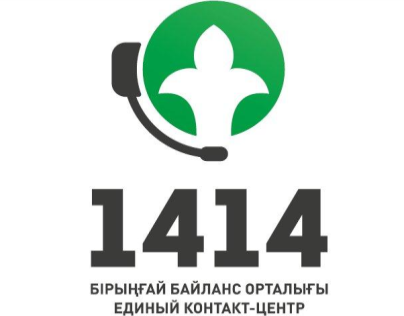 звонок бесплатный(предоставление информации о деятельностигосударственных органов, порядке и процессе оказания государственных услуг)Телефон доверияДГД по г. Шымкент КГД МФ РК8(7252)- 21-44-51Интернет-ресурсКГД МФ РК www.kgd.gov.kzАккаунты ДГД по г.Шымкентfacebook – Шымкент Қаласы Бойынша Мкд; twitter - Шымкент қаласы бойынша МКДvk.com- ДгД По-Городу-Шымкент,Instagram –shymkent.salyg.kz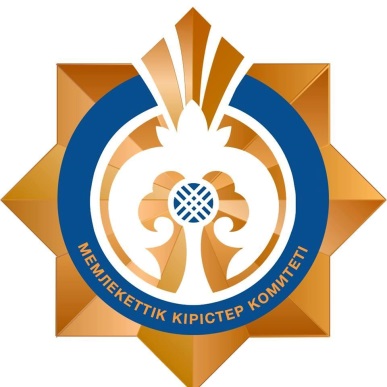 Департамент государственных доходов по г.ШымкентСпециальный налоговый режим на основе упрощенной декларации2023 год Оңайлатылған декларациянегізіндегі арнаулы салық режимі (бұдан әрі – АСР) қалай таңдалады?АСР таңдауды, оны қолдану шарттарына сәйкес болған кезде жүзеге асырады:жеке тұлғалар – дара кәсіпкер (бұдан әрі – ДК)  ретінде тіркеу есебіне қою үшін жолданатын хабарламада;жаңадан құрылған заңды тұлға (бұдан әрі – ЗТ) – әділет органдарында мемлекеттік тіркелгеннен кейін 5 жұмыс күнінен кешіктірмей салық органына ұсынылатын, қолданылатын салық салу режимі туралы хабарламада (бұл жағдайда ЗТ мемлекеттік тіркеу күні режимнің қолданылуы басталған күн болып табылады).         Жаңадан құрылған ДК-ні қоспағанда, оңайлатылған декларация негізінде басқа режимдерден АСР-ге ауысқан кезде салық төлеушілер орналасқан жері бойынша салық органына қолданылатын салық режимі туралы хабарлама ұсынады.Салық төлеушілер қолдану шарттарына сәйкес келген кезде –  салық салудың жалпыға бірдей белгіленген тәртібінен, патент негізіндегі АСР-дан немесе шаруа немесе фермер қожалықтарына арналған АСР-дан оңайлатылған декларация негізіндегі АСР-ға, көшуге құқылы.Оңайлатылған декларацияНегізінде қандай салықтар және қалай есептеледі?Салық кезеңінде алынған табыс сомасы айқындалады. Мұндай табыстың сомасына 3% мөлшеріндегі мөлшерлеме қолданылады (есептелген соманың ½ бөлігі - ЖТС (КТС), ½ бөлігі - әлеуметтік аударымдар сомасы шегеріле отырып төленуге жататын әлеуметтік салық). Әлеуметтік төлемдер «Міндетті әлеуметтік сақтандыру туралы» ҚР Заңына сәйкес есептеледі.Әлеуметтік аударымдар сомасы әлеуметтік салық сомасынан асып кеткен кезде әлеуметтік салық сомасы нөлге тең деп есептеледі.Егер есепті кезеңнің қорытындылары бойынша жұмыскерлердің орташа айлық жалақысы ДК-да кемінде 23 еселенген, ЗТ-да кемінде 29 еселенген айлық есептік көрсеткіш (АЕК) мөлшерін құраса, салықтардың есептелген сомалары жұмыскерлердің орташа тізімдік санын негізге ала отырып, әрбір жұмыскер үшін салық сомасының 1,5%-ы мөлшеріндегі сомаға азайту жағына түзетуге жатады.        Салық төлеуші ​​белгіленген талаптарға сәйкес үш компонентті интеграцияланған жүйені (ҮИЖ) орнатқан күнтізбелік жылдың екінші жартыжылдығы үшін оңайлатылған декларацияда есептелген ЖТС сомасы осы салық төлеушінің 60 000 теңгеге төмендеуі жағына түзетуге жатады, бірақ осындай күнтізбелік жылдың екі жартыжылдығы үшін есептелген салық сомасының 50%-нан аспайды.Салықтар мен әлеуметтік төлемдердің есептелген сомалары шағын бизнес субъектілері үшін оңайлатылған декларацияда (бұдан әрі – Декларация) көрсетіледі.Есепті салық кезеңі үшін Декларация (910.00) салық төлеушінің орналасқан жері бойынша мемлекеттік кірістер органына 15 тамыздан және 15 ақпаннан кешіктірілмей табыс етіледі. Салық кезеңі жартыжылдық болып табылады.        Декларацияны:        - «Салық төлеушілер кабинеті» веб-қосымшасы, «Электрондық үкімет» веб-порталы арқылы электронды түрде;        -   келу тәртібімен - қағаз жеткізгіште, оның ішінде «Азаматтарға арналған үкімет» Мемлекеттік корпорациясы немесе тапсырыс поштасымен жеке ұсынуға болады.       Оңайлатылған декларацияда көрсетілген ЖТС/КТС және әлеуметтік салықты бюджетке төлеу 25 ақпаннан және 25 тамыздан кешіктірілмей жүргізіледі.Төлем көзінен салық салынатын ЖТС және әлеуметтік төлемдерді төлеу ай сайын айдың 25-і күнінен кешіктірілмей жүргізіледі.           3) Оңайлатылған декларация негізіндегі АСР-ді кімнің қолдануға мүмкіндігі бар? Оңайлатылған декларация негізіндегі АСР-ді мынадай шарттарға сәйкес келетін ДК мен ЗТ қолданады:- салық кезеңінде жұмыскерлердің орташа тізімдік саны 30 адамнан аспайтын;- салық кезеңі ішіндегі табысы тиісті қаржы жылының 1 қаңтарына белгіленген АЕК-тің 24 038 еселенген мөлшерінен аспайды. Бұл ретте табыстарға республикалық бюджет туралы заңда белгіленген және тиісті қаржы жылының 1 қаңтарына қолданыста болатын АЕК-тің 70 048 еселенген мөлшері шегіндегі, ДК ҮИЖ-ді міндетті түрде қолдана отырып (қолма-қол ақшасыз төлемдерді қабылдау үшін жүйе (құрылғы) арқылы, мысалы, POS-терминалды пайдалану арқылы) қолма-қол ақшасыз есеп айырысу арқылы алған табыстар енгізілмейді.АСР қолдануға құқығы жоқ:1) құрылымдық бөлімшелері бар ЗТ;2) заңды тұлғалардың құрылымдық бөлімшелері;3) өзге де оқшауланған құрылымдық бөлімшелері және (немесе) әртүрлі елді мекендерде cалық салу объектілері бар, мүлікті жалға беруден басқа қызметті жүзеге асыратын салық төлеушілер;4) басқа ЗТ-ның қатысу үлесі 25 пайыздан асатын ЗТ;5) құрылтайшысы немесе қатысушысы АСР немесе салық салу ерекшеліктерін қолданатын басқа ЗТ құрылтайшысы немесе қатысушысы болып табылатын ЗТ;6) коммерциялық емес ұйымдар;7) ойын бизнесi салығыy төлеушілер;8) агенттік шарттар (келісімдер) негізінде қызмет көрсететін салық төлеушілер.4) Қандай қызмет түрлеріне АСР қолданылмайды?Келесі қызмет түрлеріне АСР қолданылмайды:акцизделетін тауарларды өндіру;акцизделетін тауарларды сақтау және көтерме саудада өткізу;мұнай өнімдерінің жекелеген түрлерін - бензинді, дизель отынын және мазутты өткізу;лотерея өткізу;жер қойнауын пайдалануға;шыны ыдысты жинау және қабылдау;түсті және қара металл сынықтары мен қалдықтарын жинау (дайындау), сақтау, қайта өңдеу және өткізу;консультациялық қызметтер;бухгалтерлік есеп немесе аудит саласындағы қызмет;сақтандыру брокері мен сақтандыру агентінің қаржы, сақтандыру қызметін және делдалдық қызмет;құқық, әділет және сот төрелігі саласындағы қызмет; сауда базарын жалға алуды және пайдалануды;      Қазақстан Республикасының сауда қызметін реттеу туралы заңнамасына сәйкес сауда базарларына, 1, 2 және 3-санаттағы стационарлық сауда объектілеріне жататын сауда объектілерін, сондай-ақ олардың аумағындағы сауда орындарын, сауда объектілерін және қоғамдық тамақтану объектілерін қосалқы жалға беруді (01.01.2024 бастап қолданысқа енгізіледі);      екі және одан көп салық төлеушілердің бір қонақүйдің немесе қонақүй қызметтері көрсетілетін жеке тұрған тұрғын емес ғимараттың аумағында осындай қызметтерді көрсету саласындағы қызметін;қаржы лизингі шеңберіндегі қызмет.1414 - Мемлекеттік қызметтер бойынша бірыңғай байланыс-орталығыТегін қоңырау(Мемлекеттік қызметтер алу бойынша –мемлекеттік органдардың қызметі туралы ақпарат)Сенім телефоны  Шымкент қаласы бойынша МКД 8(7252)- 21-44-51Интернет-ресурсКГД МФ РК www.kgd.gov.kzШымкент қаласы бойынша МКД аккаунтыfacebook – Шымкент Қаласы Бойынша МКД; twitter - Шымкент қаласы бойынша МКДvk.com- ДгД По-Городу-Шымкент,Instagram –shymkent.salyg.kzШымкент қаласы бойынша Мемлекеттік кірістер ДепартаментіОңайлатылған декларация негізіндегі арнаулысалық режимі  2023 жыл